Damaging Stage & Timing of Maine Cranberry Insect Pests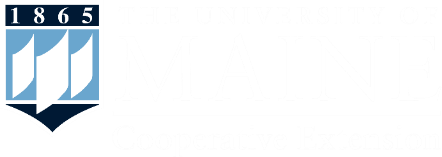 
The University of Maine is an EEO/AA employer, and does not discriminate on the grounds of race, color, religion, sex, sexual orientation, transgender status, gender expression, national origin, citizenship status, age, disability, genetic information or veteran’s status in employment, education, and all other programs and activities. The following person has been designated to handle inquiries regarding non-discrimination policies:  Director of Equal Opportunity, 101 Boudreau Hall, University of Maine, Orono, ME  04469-5754, 207.581.1226, TTY 711 (Maine Relay System). Nov. 2022.MAYMAYMAYMAYMAYMAYMAYMAYJUNEJUNEJUNEJUNEJUNEJUNEJULYJULYJULYJULYJULYJULYJULYJULYJULYJULYJULYJULYAUGUSTAUGUSTAUGUSTAUGUSTAUGUSTAUGUSTAUGUSTSEPTEMBERSEPTEMBERSEPTEMBERSEPTEMBERSEPTEMBERSEPTEMBERSEPTEMBERSEPTEMBERNote: Winter moth larvae have yet to be captured on any of our Maine cranberry beds (only a few small areas in Maine are known to have them currently), but they are perfectly content to stay and feed on cranberry buds when winds blow them from their host trees onto a cranberry bed; fairly big problem on Massachusetts cranberries in recent years (larvae begin feeding as early as April in MA)Note: Winter moth larvae have yet to be captured on any of our Maine cranberry beds (only a few small areas in Maine are known to have them currently), but they are perfectly content to stay and feed on cranberry buds when winds blow them from their host trees onto a cranberry bed; fairly big problem on Massachusetts cranberries in recent years (larvae begin feeding as early as April in MA)Note: Winter moth larvae have yet to be captured on any of our Maine cranberry beds (only a few small areas in Maine are known to have them currently), but they are perfectly content to stay and feed on cranberry buds when winds blow them from their host trees onto a cranberry bed; fairly big problem on Massachusetts cranberries in recent years (larvae begin feeding as early as April in MA)Note: Winter moth larvae have yet to be captured on any of our Maine cranberry beds (only a few small areas in Maine are known to have them currently), but they are perfectly content to stay and feed on cranberry buds when winds blow them from their host trees onto a cranberry bed; fairly big problem on Massachusetts cranberries in recent years (larvae begin feeding as early as April in MA)Note: Winter moth larvae have yet to be captured on any of our Maine cranberry beds (only a few small areas in Maine are known to have them currently), but they are perfectly content to stay and feed on cranberry buds when winds blow them from their host trees onto a cranberry bed; fairly big problem on Massachusetts cranberries in recent years (larvae begin feeding as early as April in MA)Note: Winter moth larvae have yet to be captured on any of our Maine cranberry beds (only a few small areas in Maine are known to have them currently), but they are perfectly content to stay and feed on cranberry buds when winds blow them from their host trees onto a cranberry bed; fairly big problem on Massachusetts cranberries in recent years (larvae begin feeding as early as April in MA)Note: Winter moth larvae have yet to be captured on any of our Maine cranberry beds (only a few small areas in Maine are known to have them currently), but they are perfectly content to stay and feed on cranberry buds when winds blow them from their host trees onto a cranberry bed; fairly big problem on Massachusetts cranberries in recent years (larvae begin feeding as early as April in MA)Note: Winter moth larvae have yet to be captured on any of our Maine cranberry beds (only a few small areas in Maine are known to have them currently), but they are perfectly content to stay and feed on cranberry buds when winds blow them from their host trees onto a cranberry bed; fairly big problem on Massachusetts cranberries in recent years (larvae begin feeding as early as April in MA)Note: Winter moth larvae have yet to be captured on any of our Maine cranberry beds (only a few small areas in Maine are known to have them currently), but they are perfectly content to stay and feed on cranberry buds when winds blow them from their host trees onto a cranberry bed; fairly big problem on Massachusetts cranberries in recent years (larvae begin feeding as early as April in MA)Note: Winter moth larvae have yet to be captured on any of our Maine cranberry beds (only a few small areas in Maine are known to have them currently), but they are perfectly content to stay and feed on cranberry buds when winds blow them from their host trees onto a cranberry bed; fairly big problem on Massachusetts cranberries in recent years (larvae begin feeding as early as April in MA)Note: Winter moth larvae have yet to be captured on any of our Maine cranberry beds (only a few small areas in Maine are known to have them currently), but they are perfectly content to stay and feed on cranberry buds when winds blow them from their host trees onto a cranberry bed; fairly big problem on Massachusetts cranberries in recent years (larvae begin feeding as early as April in MA)Note: Winter moth larvae have yet to be captured on any of our Maine cranberry beds (only a few small areas in Maine are known to have them currently), but they are perfectly content to stay and feed on cranberry buds when winds blow them from their host trees onto a cranberry bed; fairly big problem on Massachusetts cranberries in recent years (larvae begin feeding as early as April in MA)Note: Winter moth larvae have yet to be captured on any of our Maine cranberry beds (only a few small areas in Maine are known to have them currently), but they are perfectly content to stay and feed on cranberry buds when winds blow them from their host trees onto a cranberry bed; fairly big problem on Massachusetts cranberries in recent years (larvae begin feeding as early as April in MA)Note: Winter moth larvae have yet to be captured on any of our Maine cranberry beds (only a few small areas in Maine are known to have them currently), but they are perfectly content to stay and feed on cranberry buds when winds blow them from their host trees onto a cranberry bed; fairly big problem on Massachusetts cranberries in recent years (larvae begin feeding as early as April in MA)Note: Winter moth larvae have yet to be captured on any of our Maine cranberry beds (only a few small areas in Maine are known to have them currently), but they are perfectly content to stay and feed on cranberry buds when winds blow them from their host trees onto a cranberry bed; fairly big problem on Massachusetts cranberries in recent years (larvae begin feeding as early as April in MA)Note: Winter moth larvae have yet to be captured on any of our Maine cranberry beds (only a few small areas in Maine are known to have them currently), but they are perfectly content to stay and feed on cranberry buds when winds blow them from their host trees onto a cranberry bed; fairly big problem on Massachusetts cranberries in recent years (larvae begin feeding as early as April in MA)Note: Winter moth larvae have yet to be captured on any of our Maine cranberry beds (only a few small areas in Maine are known to have them currently), but they are perfectly content to stay and feed on cranberry buds when winds blow them from their host trees onto a cranberry bed; fairly big problem on Massachusetts cranberries in recent years (larvae begin feeding as early as April in MA)Note: Winter moth larvae have yet to be captured on any of our Maine cranberry beds (only a few small areas in Maine are known to have them currently), but they are perfectly content to stay and feed on cranberry buds when winds blow them from their host trees onto a cranberry bed; fairly big problem on Massachusetts cranberries in recent years (larvae begin feeding as early as April in MA)Note: Winter moth larvae have yet to be captured on any of our Maine cranberry beds (only a few small areas in Maine are known to have them currently), but they are perfectly content to stay and feed on cranberry buds when winds blow them from their host trees onto a cranberry bed; fairly big problem on Massachusetts cranberries in recent years (larvae begin feeding as early as April in MA)Note: Winter moth larvae have yet to be captured on any of our Maine cranberry beds (only a few small areas in Maine are known to have them currently), but they are perfectly content to stay and feed on cranberry buds when winds blow them from their host trees onto a cranberry bed; fairly big problem on Massachusetts cranberries in recent years (larvae begin feeding as early as April in MA)Note: Winter moth larvae have yet to be captured on any of our Maine cranberry beds (only a few small areas in Maine are known to have them currently), but they are perfectly content to stay and feed on cranberry buds when winds blow them from their host trees onto a cranberry bed; fairly big problem on Massachusetts cranberries in recent years (larvae begin feeding as early as April in MA)Note: Winter moth larvae have yet to be captured on any of our Maine cranberry beds (only a few small areas in Maine are known to have them currently), but they are perfectly content to stay and feed on cranberry buds when winds blow them from their host trees onto a cranberry bed; fairly big problem on Massachusetts cranberries in recent years (larvae begin feeding as early as April in MA)Note: Winter moth larvae have yet to be captured on any of our Maine cranberry beds (only a few small areas in Maine are known to have them currently), but they are perfectly content to stay and feed on cranberry buds when winds blow them from their host trees onto a cranberry bed; fairly big problem on Massachusetts cranberries in recent years (larvae begin feeding as early as April in MA)Note: Winter moth larvae have yet to be captured on any of our Maine cranberry beds (only a few small areas in Maine are known to have them currently), but they are perfectly content to stay and feed on cranberry buds when winds blow them from their host trees onto a cranberry bed; fairly big problem on Massachusetts cranberries in recent years (larvae begin feeding as early as April in MA)Note: Winter moth larvae have yet to be captured on any of our Maine cranberry beds (only a few small areas in Maine are known to have them currently), but they are perfectly content to stay and feed on cranberry buds when winds blow them from their host trees onto a cranberry bed; fairly big problem on Massachusetts cranberries in recent years (larvae begin feeding as early as April in MA)Note: Winter moth larvae have yet to be captured on any of our Maine cranberry beds (only a few small areas in Maine are known to have them currently), but they are perfectly content to stay and feed on cranberry buds when winds blow them from their host trees onto a cranberry bed; fairly big problem on Massachusetts cranberries in recent years (larvae begin feeding as early as April in MA)Note: Winter moth larvae have yet to be captured on any of our Maine cranberry beds (only a few small areas in Maine are known to have them currently), but they are perfectly content to stay and feed on cranberry buds when winds blow them from their host trees onto a cranberry bed; fairly big problem on Massachusetts cranberries in recent years (larvae begin feeding as early as April in MA)Note: Winter moth larvae have yet to be captured on any of our Maine cranberry beds (only a few small areas in Maine are known to have them currently), but they are perfectly content to stay and feed on cranberry buds when winds blow them from their host trees onto a cranberry bed; fairly big problem on Massachusetts cranberries in recent years (larvae begin feeding as early as April in MA)Note: Winter moth larvae have yet to be captured on any of our Maine cranberry beds (only a few small areas in Maine are known to have them currently), but they are perfectly content to stay and feed on cranberry buds when winds blow them from their host trees onto a cranberry bed; fairly big problem on Massachusetts cranberries in recent years (larvae begin feeding as early as April in MA)Winter moth inchwormsWinter moth inchwormsWinter moth inchwormsWinter moth inchwormsWinter moth inchwormsWinter moth inchwormsWinter moth inchwormsWinter moth inchwormsWinter moth inchwormsNote: Winter moth larvae have yet to be captured on any of our Maine cranberry beds (only a few small areas in Maine are known to have them currently), but they are perfectly content to stay and feed on cranberry buds when winds blow them from their host trees onto a cranberry bed; fairly big problem on Massachusetts cranberries in recent years (larvae begin feeding as early as April in MA)Note: Winter moth larvae have yet to be captured on any of our Maine cranberry beds (only a few small areas in Maine are known to have them currently), but they are perfectly content to stay and feed on cranberry buds when winds blow them from their host trees onto a cranberry bed; fairly big problem on Massachusetts cranberries in recent years (larvae begin feeding as early as April in MA)Note: Winter moth larvae have yet to be captured on any of our Maine cranberry beds (only a few small areas in Maine are known to have them currently), but they are perfectly content to stay and feed on cranberry buds when winds blow them from their host trees onto a cranberry bed; fairly big problem on Massachusetts cranberries in recent years (larvae begin feeding as early as April in MA)Note: Winter moth larvae have yet to be captured on any of our Maine cranberry beds (only a few small areas in Maine are known to have them currently), but they are perfectly content to stay and feed on cranberry buds when winds blow them from their host trees onto a cranberry bed; fairly big problem on Massachusetts cranberries in recent years (larvae begin feeding as early as April in MA)Note: Winter moth larvae have yet to be captured on any of our Maine cranberry beds (only a few small areas in Maine are known to have them currently), but they are perfectly content to stay and feed on cranberry buds when winds blow them from their host trees onto a cranberry bed; fairly big problem on Massachusetts cranberries in recent years (larvae begin feeding as early as April in MA)Note: Winter moth larvae have yet to be captured on any of our Maine cranberry beds (only a few small areas in Maine are known to have them currently), but they are perfectly content to stay and feed on cranberry buds when winds blow them from their host trees onto a cranberry bed; fairly big problem on Massachusetts cranberries in recent years (larvae begin feeding as early as April in MA)Note: Winter moth larvae have yet to be captured on any of our Maine cranberry beds (only a few small areas in Maine are known to have them currently), but they are perfectly content to stay and feed on cranberry buds when winds blow them from their host trees onto a cranberry bed; fairly big problem on Massachusetts cranberries in recent years (larvae begin feeding as early as April in MA)Note: Winter moth larvae have yet to be captured on any of our Maine cranberry beds (only a few small areas in Maine are known to have them currently), but they are perfectly content to stay and feed on cranberry buds when winds blow them from their host trees onto a cranberry bed; fairly big problem on Massachusetts cranberries in recent years (larvae begin feeding as early as April in MA)Note: Winter moth larvae have yet to be captured on any of our Maine cranberry beds (only a few small areas in Maine are known to have them currently), but they are perfectly content to stay and feed on cranberry buds when winds blow them from their host trees onto a cranberry bed; fairly big problem on Massachusetts cranberries in recent years (larvae begin feeding as early as April in MA)Note: Winter moth larvae have yet to be captured on any of our Maine cranberry beds (only a few small areas in Maine are known to have them currently), but they are perfectly content to stay and feed on cranberry buds when winds blow them from their host trees onto a cranberry bed; fairly big problem on Massachusetts cranberries in recent years (larvae begin feeding as early as April in MA)Note: Winter moth larvae have yet to be captured on any of our Maine cranberry beds (only a few small areas in Maine are known to have them currently), but they are perfectly content to stay and feed on cranberry buds when winds blow them from their host trees onto a cranberry bed; fairly big problem on Massachusetts cranberries in recent years (larvae begin feeding as early as April in MA)Note: Winter moth larvae have yet to be captured on any of our Maine cranberry beds (only a few small areas in Maine are known to have them currently), but they are perfectly content to stay and feed on cranberry buds when winds blow them from their host trees onto a cranberry bed; fairly big problem on Massachusetts cranberries in recent years (larvae begin feeding as early as April in MA)Note: Winter moth larvae have yet to be captured on any of our Maine cranberry beds (only a few small areas in Maine are known to have them currently), but they are perfectly content to stay and feed on cranberry buds when winds blow them from their host trees onto a cranberry bed; fairly big problem on Massachusetts cranberries in recent years (larvae begin feeding as early as April in MA)Note: Winter moth larvae have yet to be captured on any of our Maine cranberry beds (only a few small areas in Maine are known to have them currently), but they are perfectly content to stay and feed on cranberry buds when winds blow them from their host trees onto a cranberry bed; fairly big problem on Massachusetts cranberries in recent years (larvae begin feeding as early as April in MA)Note: Winter moth larvae have yet to be captured on any of our Maine cranberry beds (only a few small areas in Maine are known to have them currently), but they are perfectly content to stay and feed on cranberry buds when winds blow them from their host trees onto a cranberry bed; fairly big problem on Massachusetts cranberries in recent years (larvae begin feeding as early as April in MA)Note: Winter moth larvae have yet to be captured on any of our Maine cranberry beds (only a few small areas in Maine are known to have them currently), but they are perfectly content to stay and feed on cranberry buds when winds blow them from their host trees onto a cranberry bed; fairly big problem on Massachusetts cranberries in recent years (larvae begin feeding as early as April in MA)Note: Winter moth larvae have yet to be captured on any of our Maine cranberry beds (only a few small areas in Maine are known to have them currently), but they are perfectly content to stay and feed on cranberry buds when winds blow them from their host trees onto a cranberry bed; fairly big problem on Massachusetts cranberries in recent years (larvae begin feeding as early as April in MA)Note: Winter moth larvae have yet to be captured on any of our Maine cranberry beds (only a few small areas in Maine are known to have them currently), but they are perfectly content to stay and feed on cranberry buds when winds blow them from their host trees onto a cranberry bed; fairly big problem on Massachusetts cranberries in recent years (larvae begin feeding as early as April in MA)Note: Winter moth larvae have yet to be captured on any of our Maine cranberry beds (only a few small areas in Maine are known to have them currently), but they are perfectly content to stay and feed on cranberry buds when winds blow them from their host trees onto a cranberry bed; fairly big problem on Massachusetts cranberries in recent years (larvae begin feeding as early as April in MA)Note: Winter moth larvae have yet to be captured on any of our Maine cranberry beds (only a few small areas in Maine are known to have them currently), but they are perfectly content to stay and feed on cranberry buds when winds blow them from their host trees onto a cranberry bed; fairly big problem on Massachusetts cranberries in recent years (larvae begin feeding as early as April in MA)Note: Winter moth larvae have yet to be captured on any of our Maine cranberry beds (only a few small areas in Maine are known to have them currently), but they are perfectly content to stay and feed on cranberry buds when winds blow them from their host trees onto a cranberry bed; fairly big problem on Massachusetts cranberries in recent years (larvae begin feeding as early as April in MA)Note: Winter moth larvae have yet to be captured on any of our Maine cranberry beds (only a few small areas in Maine are known to have them currently), but they are perfectly content to stay and feed on cranberry buds when winds blow them from their host trees onto a cranberry bed; fairly big problem on Massachusetts cranberries in recent years (larvae begin feeding as early as April in MA)Note: Winter moth larvae have yet to be captured on any of our Maine cranberry beds (only a few small areas in Maine are known to have them currently), but they are perfectly content to stay and feed on cranberry buds when winds blow them from their host trees onto a cranberry bed; fairly big problem on Massachusetts cranberries in recent years (larvae begin feeding as early as April in MA)Note: Winter moth larvae have yet to be captured on any of our Maine cranberry beds (only a few small areas in Maine are known to have them currently), but they are perfectly content to stay and feed on cranberry buds when winds blow them from their host trees onto a cranberry bed; fairly big problem on Massachusetts cranberries in recent years (larvae begin feeding as early as April in MA)Note: Winter moth larvae have yet to be captured on any of our Maine cranberry beds (only a few small areas in Maine are known to have them currently), but they are perfectly content to stay and feed on cranberry buds when winds blow them from their host trees onto a cranberry bed; fairly big problem on Massachusetts cranberries in recent years (larvae begin feeding as early as April in MA)Note: Winter moth larvae have yet to be captured on any of our Maine cranberry beds (only a few small areas in Maine are known to have them currently), but they are perfectly content to stay and feed on cranberry buds when winds blow them from their host trees onto a cranberry bed; fairly big problem on Massachusetts cranberries in recent years (larvae begin feeding as early as April in MA)Note: Winter moth larvae have yet to be captured on any of our Maine cranberry beds (only a few small areas in Maine are known to have them currently), but they are perfectly content to stay and feed on cranberry buds when winds blow them from their host trees onto a cranberry bed; fairly big problem on Massachusetts cranberries in recent years (larvae begin feeding as early as April in MA)Note: Winter moth larvae have yet to be captured on any of our Maine cranberry beds (only a few small areas in Maine are known to have them currently), but they are perfectly content to stay and feed on cranberry buds when winds blow them from their host trees onto a cranberry bed; fairly big problem on Massachusetts cranberries in recent years (larvae begin feeding as early as April in MA)Note: Winter moth larvae have yet to be captured on any of our Maine cranberry beds (only a few small areas in Maine are known to have them currently), but they are perfectly content to stay and feed on cranberry buds when winds blow them from their host trees onto a cranberry bed; fairly big problem on Massachusetts cranberries in recent years (larvae begin feeding as early as April in MA)[Female winter moths cannot fly, which fortunately slows the spread of this pest!]
[Female winter moths cannot fly, which fortunately slows the spread of this pest!]
[Female winter moths cannot fly, which fortunately slows the spread of this pest!]
[Female winter moths cannot fly, which fortunately slows the spread of this pest!]
[Female winter moths cannot fly, which fortunately slows the spread of this pest!]
[Female winter moths cannot fly, which fortunately slows the spread of this pest!]
[Female winter moths cannot fly, which fortunately slows the spread of this pest!]
[Female winter moths cannot fly, which fortunately slows the spread of this pest!]
[Female winter moths cannot fly, which fortunately slows the spread of this pest!]
[Female winter moths cannot fly, which fortunately slows the spread of this pest!]
[Female winter moths cannot fly, which fortunately slows the spread of this pest!]
[Female winter moths cannot fly, which fortunately slows the spread of this pest!]
Note: Winter moth larvae have yet to be captured on any of our Maine cranberry beds (only a few small areas in Maine are known to have them currently), but they are perfectly content to stay and feed on cranberry buds when winds blow them from their host trees onto a cranberry bed; fairly big problem on Massachusetts cranberries in recent years (larvae begin feeding as early as April in MA)Note: Winter moth larvae have yet to be captured on any of our Maine cranberry beds (only a few small areas in Maine are known to have them currently), but they are perfectly content to stay and feed on cranberry buds when winds blow them from their host trees onto a cranberry bed; fairly big problem on Massachusetts cranberries in recent years (larvae begin feeding as early as April in MA)Note: Winter moth larvae have yet to be captured on any of our Maine cranberry beds (only a few small areas in Maine are known to have them currently), but they are perfectly content to stay and feed on cranberry buds when winds blow them from their host trees onto a cranberry bed; fairly big problem on Massachusetts cranberries in recent years (larvae begin feeding as early as April in MA)Note: Winter moth larvae have yet to be captured on any of our Maine cranberry beds (only a few small areas in Maine are known to have them currently), but they are perfectly content to stay and feed on cranberry buds when winds blow them from their host trees onto a cranberry bed; fairly big problem on Massachusetts cranberries in recent years (larvae begin feeding as early as April in MA)Note: Winter moth larvae have yet to be captured on any of our Maine cranberry beds (only a few small areas in Maine are known to have them currently), but they are perfectly content to stay and feed on cranberry buds when winds blow them from their host trees onto a cranberry bed; fairly big problem on Massachusetts cranberries in recent years (larvae begin feeding as early as April in MA)Note: Winter moth larvae have yet to be captured on any of our Maine cranberry beds (only a few small areas in Maine are known to have them currently), but they are perfectly content to stay and feed on cranberry buds when winds blow them from their host trees onto a cranberry bed; fairly big problem on Massachusetts cranberries in recent years (larvae begin feeding as early as April in MA)Note: Winter moth larvae have yet to be captured on any of our Maine cranberry beds (only a few small areas in Maine are known to have them currently), but they are perfectly content to stay and feed on cranberry buds when winds blow them from their host trees onto a cranberry bed; fairly big problem on Massachusetts cranberries in recent years (larvae begin feeding as early as April in MA)Note: Winter moth larvae have yet to be captured on any of our Maine cranberry beds (only a few small areas in Maine are known to have them currently), but they are perfectly content to stay and feed on cranberry buds when winds blow them from their host trees onto a cranberry bed; fairly big problem on Massachusetts cranberries in recent years (larvae begin feeding as early as April in MA)Note: Winter moth larvae have yet to be captured on any of our Maine cranberry beds (only a few small areas in Maine are known to have them currently), but they are perfectly content to stay and feed on cranberry buds when winds blow them from their host trees onto a cranberry bed; fairly big problem on Massachusetts cranberries in recent years (larvae begin feeding as early as April in MA)Note: Winter moth larvae have yet to be captured on any of our Maine cranberry beds (only a few small areas in Maine are known to have them currently), but they are perfectly content to stay and feed on cranberry buds when winds blow them from their host trees onto a cranberry bed; fairly big problem on Massachusetts cranberries in recent years (larvae begin feeding as early as April in MA)Note: Winter moth larvae have yet to be captured on any of our Maine cranberry beds (only a few small areas in Maine are known to have them currently), but they are perfectly content to stay and feed on cranberry buds when winds blow them from their host trees onto a cranberry bed; fairly big problem on Massachusetts cranberries in recent years (larvae begin feeding as early as April in MA)Note: Winter moth larvae have yet to be captured on any of our Maine cranberry beds (only a few small areas in Maine are known to have them currently), but they are perfectly content to stay and feed on cranberry buds when winds blow them from their host trees onto a cranberry bed; fairly big problem on Massachusetts cranberries in recent years (larvae begin feeding as early as April in MA)Note: Winter moth larvae have yet to be captured on any of our Maine cranberry beds (only a few small areas in Maine are known to have them currently), but they are perfectly content to stay and feed on cranberry buds when winds blow them from their host trees onto a cranberry bed; fairly big problem on Massachusetts cranberries in recent years (larvae begin feeding as early as April in MA)Note: Winter moth larvae have yet to be captured on any of our Maine cranberry beds (only a few small areas in Maine are known to have them currently), but they are perfectly content to stay and feed on cranberry buds when winds blow them from their host trees onto a cranberry bed; fairly big problem on Massachusetts cranberries in recent years (larvae begin feeding as early as April in MA)Note: Winter moth larvae have yet to be captured on any of our Maine cranberry beds (only a few small areas in Maine are known to have them currently), but they are perfectly content to stay and feed on cranberry buds when winds blow them from their host trees onto a cranberry bed; fairly big problem on Massachusetts cranberries in recent years (larvae begin feeding as early as April in MA)Note: Winter moth larvae have yet to be captured on any of our Maine cranberry beds (only a few small areas in Maine are known to have them currently), but they are perfectly content to stay and feed on cranberry buds when winds blow them from their host trees onto a cranberry bed; fairly big problem on Massachusetts cranberries in recent years (larvae begin feeding as early as April in MA)Note: Winter moth larvae have yet to be captured on any of our Maine cranberry beds (only a few small areas in Maine are known to have them currently), but they are perfectly content to stay and feed on cranberry buds when winds blow them from their host trees onto a cranberry bed; fairly big problem on Massachusetts cranberries in recent years (larvae begin feeding as early as April in MA)Note: Winter moth larvae have yet to be captured on any of our Maine cranberry beds (only a few small areas in Maine are known to have them currently), but they are perfectly content to stay and feed on cranberry buds when winds blow them from their host trees onto a cranberry bed; fairly big problem on Massachusetts cranberries in recent years (larvae begin feeding as early as April in MA)Note: Winter moth larvae have yet to be captured on any of our Maine cranberry beds (only a few small areas in Maine are known to have them currently), but they are perfectly content to stay and feed on cranberry buds when winds blow them from their host trees onto a cranberry bed; fairly big problem on Massachusetts cranberries in recent years (larvae begin feeding as early as April in MA)Note: Winter moth larvae have yet to be captured on any of our Maine cranberry beds (only a few small areas in Maine are known to have them currently), but they are perfectly content to stay and feed on cranberry buds when winds blow them from their host trees onto a cranberry bed; fairly big problem on Massachusetts cranberries in recent years (larvae begin feeding as early as April in MA)Note: Winter moth larvae have yet to be captured on any of our Maine cranberry beds (only a few small areas in Maine are known to have them currently), but they are perfectly content to stay and feed on cranberry buds when winds blow them from their host trees onto a cranberry bed; fairly big problem on Massachusetts cranberries in recent years (larvae begin feeding as early as April in MA)Note: Winter moth larvae have yet to be captured on any of our Maine cranberry beds (only a few small areas in Maine are known to have them currently), but they are perfectly content to stay and feed on cranberry buds when winds blow them from their host trees onto a cranberry bed; fairly big problem on Massachusetts cranberries in recent years (larvae begin feeding as early as April in MA)Note: Winter moth larvae have yet to be captured on any of our Maine cranberry beds (only a few small areas in Maine are known to have them currently), but they are perfectly content to stay and feed on cranberry buds when winds blow them from their host trees onto a cranberry bed; fairly big problem on Massachusetts cranberries in recent years (larvae begin feeding as early as April in MA)Note: Winter moth larvae have yet to be captured on any of our Maine cranberry beds (only a few small areas in Maine are known to have them currently), but they are perfectly content to stay and feed on cranberry buds when winds blow them from their host trees onto a cranberry bed; fairly big problem on Massachusetts cranberries in recent years (larvae begin feeding as early as April in MA)Note: Winter moth larvae have yet to be captured on any of our Maine cranberry beds (only a few small areas in Maine are known to have them currently), but they are perfectly content to stay and feed on cranberry buds when winds blow them from their host trees onto a cranberry bed; fairly big problem on Massachusetts cranberries in recent years (larvae begin feeding as early as April in MA)Note: Winter moth larvae have yet to be captured on any of our Maine cranberry beds (only a few small areas in Maine are known to have them currently), but they are perfectly content to stay and feed on cranberry buds when winds blow them from their host trees onto a cranberry bed; fairly big problem on Massachusetts cranberries in recent years (larvae begin feeding as early as April in MA)Note: Winter moth larvae have yet to be captured on any of our Maine cranberry beds (only a few small areas in Maine are known to have them currently), but they are perfectly content to stay and feed on cranberry buds when winds blow them from their host trees onto a cranberry bed; fairly big problem on Massachusetts cranberries in recent years (larvae begin feeding as early as April in MA)Note: Winter moth larvae have yet to be captured on any of our Maine cranberry beds (only a few small areas in Maine are known to have them currently), but they are perfectly content to stay and feed on cranberry buds when winds blow them from their host trees onto a cranberry bed; fairly big problem on Massachusetts cranberries in recent years (larvae begin feeding as early as April in MA)Note: Winter moth larvae have yet to be captured on any of our Maine cranberry beds (only a few small areas in Maine are known to have them currently), but they are perfectly content to stay and feed on cranberry buds when winds blow them from their host trees onto a cranberry bed; fairly big problem on Massachusetts cranberries in recent years (larvae begin feeding as early as April in MA)Eggs hatchEggs hatchEggs hatchEggs hatchBlackheaded fireworm larvae (1st generation)Blackheaded fireworm larvae (1st generation)Blackheaded fireworm larvae (1st generation)Blackheaded fireworm larvae (1st generation)Blackheaded fireworm larvae (1st generation)Blackheaded fireworm larvae (1st generation)Blackheaded fireworm larvae (1st generation)Blackheaded fireworm larvae (1st generation)Blackheaded fireworm larvae (1st generation)Blackheaded fireworm larvae (1st generation)2nd Gen. larvae2nd Gen. larvae2nd Gen. larvae2nd Gen. larvae3rd Gen. possible in warmer years?3rd Gen. possible in warmer years?3rd Gen. possible in warmer years?3rd Gen. possible in warmer years?3rd Gen. possible in warmer years?3rd Gen. possible in warmer years?False armyworm larvaeFalse armyworm larvaeFalse armyworm larvaeFalse armyworm larvaeFalse armyworm larvaeFalse armyworm larvaeBlossomworm larvaeBlossomworm larvaeBlossomworm larvaeBlossomworm larvaeBlossomworm larvaeBlossomworm larvaeBlossomworm larvaeBlossomworm larvaeBlossomworm larvaeBlossomworm larvaeBlossomworm larvaeGypsy moth larvaeGypsy moth larvaeGypsy moth larvaeGypsy moth larvaeGypsy moth larvaeGypsy moth larvaeGypsy moth larvaeGypsy moth larvaeGypsy moth larvaeGypsy moth larvaeGypsy moth larvaeGypsy moth larvaeGypsy moth larvaeGypsy moth larvaeGypsy moth larvaeOther spanworms/inchwormsOther spanworms/inchwormsOther spanworms/inchwormsOther spanworms/inchwormsOther spanworms/inchwormsOther spanworms/inchwormsOther spanworms/inchwormsOther spanworms/inchwormsOther spanworms/inchwormsOther spanworms/inchwormsOther spanworms/inchwormsOther spanworms/inchwormsOther spanworms/inchwormsOther spanworms/inchwormsOther spanworms/inchwormsOther spanworms/inchwormsOther spanworms/inchwormsOther spanworms/inchwormsSurvive on blueberry and other hostsSurvive on blueberry and other hostsCranberry weevils
[migrate to cranberry beds throughout this period]Cranberry weevils
[migrate to cranberry beds throughout this period]Cranberry weevils
[migrate to cranberry beds throughout this period]Cranberry weevils
[migrate to cranberry beds throughout this period]Cranberry weevils
[migrate to cranberry beds throughout this period]Cranberry weevils
[migrate to cranberry beds throughout this period]Cranberry weevils
[migrate to cranberry beds throughout this period]Cranberry weevils
[migrate to cranberry beds throughout this period]Cranberry weevils
[migrate to cranberry beds throughout this period]Weevils lay eggs in the blossom podsWeevils lay eggs in the blossom podsWeevils lay eggs in the blossom podsWeevils lay eggs in the blossom podsWeevils lay eggs in the blossom podsWeevils lay eggs in the blossom podsWeevils lay eggs in the blossom podsWeevils lay eggs in the blossom podsWeevils lay eggs in the blossom podsWeevils lay eggs in the blossom podsThe old weevils die; new ones develop (2nd Gen.)The old weevils die; new ones develop (2nd Gen.)The old weevils die; new ones develop (2nd Gen.)The old weevils die; new ones develop (2nd Gen.)The old weevils die; new ones develop (2nd Gen.)The old weevils die; new ones develop (2nd Gen.)The old weevils die; new ones develop (2nd Gen.)The old weevils die; new ones develop (2nd Gen.)Weevils leave to spend the winter in upland areas.Weevils leave to spend the winter in upland areas.Weevils leave to spend the winter in upland areas.Weevils leave to spend the winter in upland areas.Weevils leave to spend the winter in upland areas.Weevils leave to spend the winter in upland areas.Weevils leave to spend the winter in upland areas.Weevils leave to spend the winter in upland areas.Weevils leave to spend the winter in upland areas.Weevils leave to spend the winter in upland areas.Weevils leave to spend the winter in upland areas.Cranberry tipworm larvae (multiple generations)Cranberry tipworm larvae (multiple generations)Cranberry tipworm larvae (multiple generations)Cranberry tipworm larvae (multiple generations)Cranberry tipworm larvae (multiple generations)Cranberry tipworm larvae (multiple generations)Cranberry tipworm larvae (multiple generations)Cranberry tipworm larvae (multiple generations)Cranberry tipworm larvae (multiple generations)Cranberry tipworm larvae (multiple generations)Cranberry tipworm larvae (multiple generations)Cranberry tipworm larvae (multiple generations)Cranberry tipworm larvae (multiple generations)Cranberry tipworm larvae (multiple generations)Cranberry tipworm larvae (multiple generations)Cranberry tipworm larvae (multiple generations)Cranberry tipworm larvae (multiple generations)Cranberry tipworm larvae (multiple generations)Cranberry tipworm larvae (multiple generations)Cranberry tipworm larvae (multiple generations)Cranberry tipworm larvae (multiple generations)Cranberry tipworm larvae (multiple generations)Cranberry tipworm larvae (multiple generations)Cranberry tipworm larvae (multiple generations)Cranberry tipworm larvae (multiple generations)Until upright growth stopsUntil upright growth stopsUntil upright growth stopsUntil upright growth stopsnymphs firstnymphs firstnymphs firstnymphs firstBluntnosed leafhoppers (vectors of False Blossom)Bluntnosed leafhoppers (vectors of False Blossom)Bluntnosed leafhoppers (vectors of False Blossom)Bluntnosed leafhoppers (vectors of False Blossom)Bluntnosed leafhoppers (vectors of False Blossom)Bluntnosed leafhoppers (vectors of False Blossom)Bluntnosed leafhoppers (vectors of False Blossom)Bluntnosed leafhoppers (vectors of False Blossom)Bluntnosed leafhoppers (vectors of False Blossom)Bluntnosed leafhoppers (vectors of False Blossom)Bluntnosed leafhoppers (vectors of False Blossom)Bluntnosed leafhoppers (vectors of False Blossom)Bluntnosed leafhoppers (vectors of False Blossom)Bluntnosed leafhoppers (vectors of False Blossom)Bluntnosed leafhoppers (vectors of False Blossom)Bluntnosed leafhoppers (vectors of False Blossom)Bluntnosed leafhoppers (vectors of False Blossom)Bluntnosed leafhoppers (vectors of False Blossom)Bluntnosed leafhoppers (vectors of False Blossom)Bluntnosed leafhoppers (vectors of False Blossom)Bluntnosed leafhoppers (vectors of False Blossom)Bluntnosed leafhoppers (vectors of False Blossom)Bluntnosed leafhoppers (vectors of False Blossom)Bluntnosed leafhoppers (vectors of False Blossom)Until hard frostUntil hard frostRedheaded flea beetlesRedheaded flea beetlesRedheaded flea beetlesRedheaded flea beetlesRedheaded flea beetlesRedheaded flea beetlesRedheaded flea beetlesRedheaded flea beetlesRedheaded flea beetlesRedheaded flea beetlesRedheaded flea beetlesCFW eggs beginCFW eggs beginCFW eggs beginCFW eggs beginCranberry fruitworm eggs and larvaeCranberry fruitworm eggs and larvaeCranberry fruitworm eggs and larvaeCranberry fruitworm eggs and larvaeCranberry fruitworm eggs and larvaeFruitworm larvae (no more eggs by this point)Fruitworm larvae (no more eggs by this point)Fruitworm larvae (no more eggs by this point)Fruitworm larvae (no more eggs by this point)Fruitworm larvae (no more eggs by this point)How do they spend the winter?How do they spend the winter?How do they spend the winter?How do they spend the winter?How do they spend the winter?Blackheaded firewormeggBrown + Big spanwormspupaBluntnosed leafhoppereggCranberry tipwormpupaCranberry blossomwormeggCranberry weeviladult/beetleRedheaded flea beetleeggFalse armywormadult/mothGypsy motheggWinter mothadult/mothGreen spanworm + Chainspotted geometereggCranberry fruitwormLarva (inside hibernaculum)